	В соответствии со статьями 113, 153 Трудового кодекса Российской Федерации и в целях рациональной организации в Аскизском районе рабочего служебного времени в декабре 2020 года:1. Привлечь к работе в выходной день, 26 декабря 2020 года, работников Администрации Аскизского района Республики Хакасия и ее отраслевых органов к работе, с предоставлением дня отдыха 31 декабря 2020 года с соблюдением требований, установленных Трудовым кодексом Российской Федерации.2. Руководителем муниципальных учреждений и иных организаций, находящихся в ведении Администрации Аскизского района Республики Хакасия, организовать привлечение к работе в выходной день 26 декабря 2020 года с предоставлением дня отдыха 31 декабря 2020 года с соблюдением требований, установленных Трудовым кодексом Российской Федерации.3. Рекомендовать главам администраций сельских и городских поселений на территории Аскизского района организовать рабочее (служебно) время в декабре 2020 года в порядке, аналогичном установленным пунктом 1 настоящего распоряжения.4. Начальнику Муниципального казенного учреждения «Управление образования администрации Аскизского района» (Кучугешева И.П.) организовать функционирование 31 декабря 2020 года дошкольных образовательных организаций, общеобразовательных организаций, реализующих основную общеобразовательную программу дошкольного образования (далее – ДОО), с учетом потребности граждан в услугах ДОО в режиме «дежурных групп».Глава Администрации	      		        				А.В. Челтыгмашев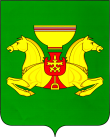 РОССИЙСКАЯ ФЕДЕРАЦИЯАДМИНИСТРАЦИЯАСКИЗСКОГО РАЙОНА РЕСПУБЛИКИ ХАКАСИЯРОССИЙСКАЯ ФЕДЕРАЦИЯАДМИНИСТРАЦИЯАСКИЗСКОГО РАЙОНА РЕСПУБЛИКИ ХАКАСИЯРОССИЯ ФЕДЕРАЦИЯЗЫХАКАС РЕСПУБЛИКАЗЫНЫНАСХЫС АЙМАFЫНЫНУСТАF-ПАСТААРОССИЯ ФЕДЕРАЦИЯЗЫХАКАС РЕСПУБЛИКАЗЫНЫНАСХЫС АЙМАFЫНЫНУСТАF-ПАСТААРАСПОРЯЖЕНИЕРАСПОРЯЖЕНИЕРАСПОРЯЖЕНИЕот 18.12.2020с.Аскизс.Аскизс.Аскиз               №  609-рО выходном дне в декабре 2020 года